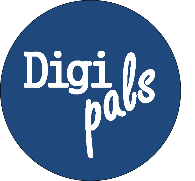 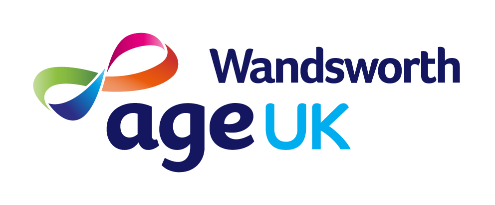 Digipals tablet loan referral formReferrer:
Service user:Name/Organisation of referrerTelephone and email of referrerTitle
Mr/Mrs/Ms/OtherNameAddressTelephoneEmailDate of BirthEmergency Contact name and phone numberAny impairements, i.e hearing/sight?Is the person able to communicate clearly over the phone?Yes/NoIs the person able to record/remember appointments?Yes/NoDoes the person consent to being referred?Yes/NoDevice owned?
If Yes which one? Yes/NoWifi available? Yes/NoDoes the person understand they must take part in 3 remote support sessions?Yes/No